Здравствуй, ________________!Давай сегодня устроим день экспериментов! Я тебе приготовил воздушные шарик, а ты у родителей попроси:- острую палочку- уксус- соду- бутылку- свечку.Давай по волшебному НАДУЕМ ВОЗДУШНЫЙ ШАР. Заполни уксусом 1/3 бутылки, а в воздушный шар насыпь через воронку соду. Надень на горлышко бутылки шарик, и постепенно высыпай соду из шарика в бутылку. Шарик начинает надуваться за счёт выделения углекислого газа.А хочешь сделать НЕЛОПАЮЩИЙСЯ ШАРИК.Смажь верхушку и нижнюю часть шарика средством и проткни шар острой палочкой, начиная снизу. И наконец, ОГНЕУПОРНЫЙ ШАРИК.Надуй шарик и подержи его над зажженной свечкой. Он быстро лопнет. Затем во второй шарик налей простой воды из-под крана, завяжи и снова поднеси к свечке. Окажется, что с водой шарик спокойно выдерживает пламя свечи.Понравилось?Тогда еще несколько заданий. 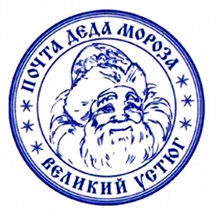 Реши математическую головоломку.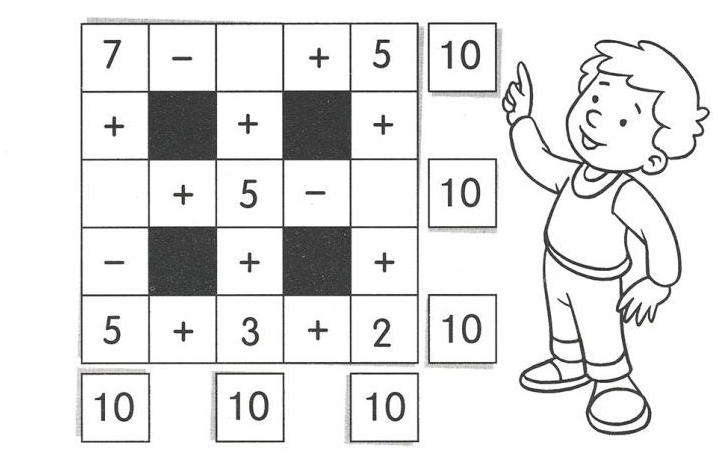 А здесь зашифровано одно из моих «транспортных» средств.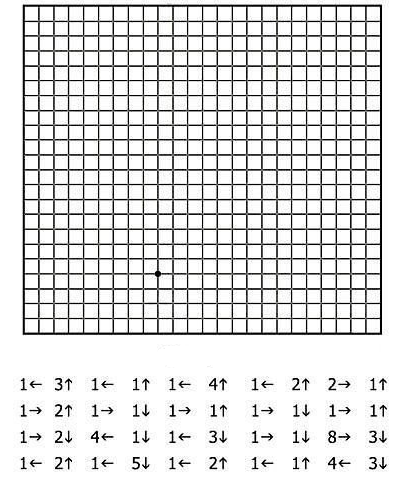 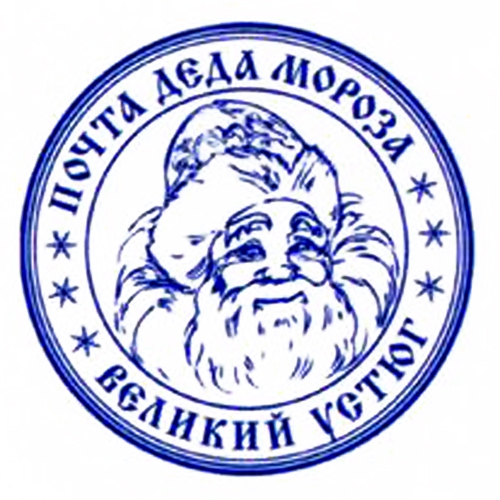 